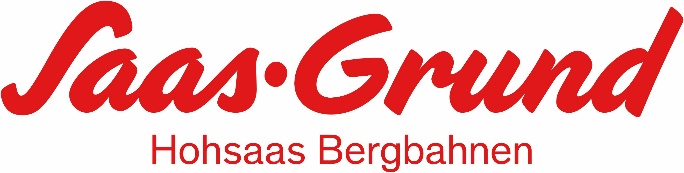 Anmeldung für Gruppen SkiabosGruppenname: 	Adresse, PLZ Ort: 	Telefon: 	E-Mail: 	Kontaktperson: 	Handy-Nummer: 	Ferienadresse: 	Gültigkeit Skipässe von / bis: 	Gruppenschrankmiete von / bis: 	Skipass Saas-Grund – HohsaasSkipass Destination (mit Saas-Fee)Aktivitäten*Alle Daten der Nachtevents finden Sie unter https://hohsaas.ch/wintererlebnisse/spezielle_bergerlebnisseBezahlung: 	Bar, Kreditkarte (bitte kontrollieren Sie die Tageslimitte) oder VorauszahlungFür allfällige Rückvergütungen teilen Sie uns bitte Ihre Bankverbindung mit:Teilnehmerliste mit Namen und Geburtsdatum muss der Anmeldung beigelegt werden.Für einen reibungslosen Ablauf muss die Zahlung 3-5 Arbeitstage vor Anreise eingegangen sein.Öffnungszeiten Kasse: 8:30 Uhr – 17:00 UhrBesten Dank für Ihre AnmeldungAnzahl TageErwachsenJugendlichKindAnzahl TageErwachsenJugendlichKindDatumErwachsenJugendlichKindTagesschlittelnNachtschlitteln*NEU: Fackelwanderung*Rennparcours